
Application to Resume Research during COVID-19 Restrictions 
Please follow the Guide for Return to Research. Upon completion of this form, forward it to the Dean of Research & Graduate Studies (anna.redden@acadiau.ca). Names and roles or activities of researchers included in the plan for essential research. The Lead Researcher must ensure all individuals have been made aware of the health risks, are comfortable with the plan, and have consented (e.g. via email confirmation) to the activities and all safety protocols. 
Please provide the name and contact information of the research supervisor.Describe the project for which essential research activities need to be undertaken. Include required access to Acadia campus facilities and/or travel to field sites, and/or face-to-face interactions with research participants.  List dates and locations (Buildings/Rooms, if known) for both on-campus and off-campus activities, including method(s) of travel to/from off-campus work sites.  If applicable, include a list of any university owned equipment you propose to safely transport off-campus.Briefly indicate the sources of internal and/or external funding for the proposed project(s).Provide a brief rationale for research activities being deemed “essential” and the impact of delayed activity (e.g. time-sensitive research, research completion, risk associated with project funding and/or commitments to research partners, other).Research Safety Plan: Describe the COVID-19 safety protocols and procedures are you adopting to ensure research-safe activities. These should be in accordance with Public Health directives (e.g. physical distancing, hand washing, disinfecting surfaces), provincial travel guidelines (if relevant), and Acadia’s employee and campus / building guidelines.  File naming protocol: Name_Keyword_Date (e.g. Jones_Saltmarsh_June10)
Prepared and Submitted by:		(TYPE NAME)		  	Date:  ____________Reviewed by: ____(TYPE NAMES)__________________________	Date: ____________Comments and recommendations of the Review Committee:Comments of the Provost/VPA Approval Signature (Provost/VPA):  ____________________________  	Date: ____________Email copy of approved application to the applicant, Deans on the Review Committee, Head of Department / Director of School, Patrick Difford and Greg Deveau.Updates to the Research Activity and Safety PlanDescribe any changes or additions to the research activities since approval of the original plan. Include dates, locations, personnel, activities and means by which you will ensure “COVID-safe” research activities in accordance with provincial regulations and university protocols and guidelines.  
File naming protocol: Name_Keyword_Dates (e.g. Jones_Saltmarsh_June10_update July6)

Update Prepared and Submitted by:	________(TYPE NAME)________  	Date: _____________Update Reviewed by: ___(TYPE NAMES)_________________________	Date: _____________Comments and recommendations of the Dean, RGS or Review Committee:Comments of the Provost/VPA (for major updates):Approval Signature:  _______________________________________  	Date: ____________Email copy of approved Updated application to the Review Committee Dean(s), Head of Department / Director of School, Patrick Difford and Greg Deveau.https://www2.acadiau.ca/covid-19/employee-guidelines.htmlUpdated: July 14, 2020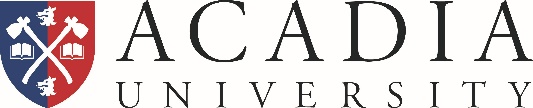 NameMain Role(s) or Activities Consent Y/NFacultyStaffStudents (UG, G)OtherNameEmailPhone